OPTIONS 2022-2023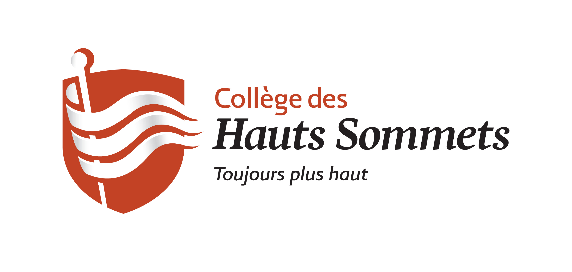 DEUXIÈME CYCLEChoix de cours obligatoire pour les secondaires 3, 4 et 5. Veuillez consulter le guide des options pour vous aider à faire un choix. Merci de nous indiquer 2 choix, dans l’éventualité ou le premier ne serait pas disponible.Nom de l’élève :  	Niveau : 	Périodes	Coût	1er choix	2e choix	Par cycles	 OPTIONS	Hiver*Anglais		4	800 $		Arts plastiques		4	225 $		Comédie musicale		4	260 $		Cond. physique		4	300 $		Cond. physique	Ski & Snow	4	650 $		Multisports	Cond. physique	4	625 $		Multisports	Plein-air	4	725 $		Multisports	Ski & Snow	4	900 $		Plein-Air		4	550 $		Plein-Air	Ski & Snow	4	750 $		Sciences Env.(niv. IV seul) 	4	  50 $		AJOUT Ski/Snow mercredi p.m.			500 $		MATHÉMATIQUE *Secondaire 4 et 5*(Faire obligatoirement un choix)	Mathématique Secondaire 4	CST4	 	SN4	Mathématique Secondaire 5	CST5	 	SN5		SN4	 *SECONDAIRE 5 seulement*(Faire obligatoirement un choix)	Coût	Choix	Monde Contemporain et projet personnel		100 $	Physique 534 et chimie 534 (Préalable STE)	100 $	Signature du parent	Signature de l’élève